Descriptif	Système 4.1.4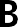 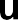 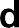 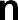 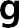 Documents de référenceNF P84-206 (D.T.U. 43.3) : Toitures en tôles d’acier nervurées avec revêtement d’étanchéité.NF P84-208 (D.T.U. 43.5) : Réfection des ouvrages d’étanchéité des toitures-terrasses ou inclinées.NF P40-202 (D.T.U. 60.11) : Règles de calcul des installations de plomberie sanitaire et des installations d’évacuation des eaux pluviales.Cahier CSTB 3537 : Panneaux isolants non porteurs supports d’étanchéité mises en œuvre sur éléments porteurs en tôles d’acier.Cahier CSTB 3564 : Résistance au vent des isolants supports de systèmes d’étanchéité de toitures.Cahier CSTB 3600 : Systèmes d’évacuation des eaux pluviales par effet siphoïde.Règles NV 65 et annexes – Règles N 84.Avis Techniques FOAMGLAS® et FOAMGLAS® TAPERED.Cahier des charges FOAMGLAS® READY BOARD.Cahiers des Charges et Avis Techniques des procédés particuliers mis en œuvre.Règles Professionnelles.Élément porteurTôle d’acier nervurée galvanisée ou prélaquée destinée à recevoir en surface une isolation thermique et un revêtement d’étanchéité conforme à la NF P 84-206 référence D.T.U. 43-3. La protection éventuelle des T.A.N. (prélaquage standard ou renforcé) sera adaptée à l’ambiance du local.Les T.A.N. seront fixées à l’ossature porteuse conformément au D.T.U. 43.3.Option rénovation : élément porteur conforme à la NF P 84-208 référence D.T.U. 43-5.Préparation du support NeufDans le cas de T.A.N. galvanisée, application d’un E.I.F.RénovationDépose du complexe existant (isolant – étanchéité – protection).Évacuation et mise en décharge.En cas de présence de perforations dans le support (anciennes fixations mécaniques), pontage des percements par des pastilles de type KRAFT auto-adhésive.Dans le cas de T.A.N. galvanisée, application d’un E.I.F.Isolation thermiquePanneaux en verre cellulaire type FOAMGLAS® READY BOARD T3+, format120 x 60 cm, lambda = 0,036 W / (m⋅K) bénéficiant d’une garantie thermique de 30 ans (une attestation spécifique au chantier sera établie par le fabricant), isolant étanche à l’eau et à la vapeur, résistance à la compression sans écrasement à la rupture : 5 kg / cm2, classement au feu M1.Épaisseur : ……… mmL’épaisseur doit être conforme à la réglementation thermique en vigueur pour les bâtiments neufs et à la réglementation thermique rénovation pour les bâtiments existants.Pose des panneaux par collage à l’aide de la colle à froid PC® 11 à raison de 600 g/ m2 minimum.Étanchéité1ère couche : une feuille de bitume élastomère, avec une armature polyester 180 g/ m2, soudée en pleine adhérence sur la surface soudable de l’isolant, à l’avancement du chantier.2ème couche : une feuille de bitume élastomère auto protégée, avec une armature voile de verre 50 g/ m2, soudée au chalumeau. Coloris de l’autoprotection au choix du Maître d’œuvre.Le complexe d’étanchéité doit être conforme à l’avis technique du fabricant.Chemin de circulationProtection par le complément d’une feuille d’étanchéité bitumineuse auto protégée d’épaisseur 4 mm et d’armature polyester non tissé 180 g, largeur 1 m, mise en œuvre en pleine adhérence.Option : membrane PVC1ère couche : une feuille de bitume élastomère, avec une armature voile de verre50 g / m2, soudée en pleine adhérence sur la surface soudable de l’isolant, à l’avancement du chantier.2ème couche : une membrane PVC collée ou soudée selon les préconisations du fabricant.Points singuliers Relevés non isolés1 couche d’impression à froid (E.I.F.).1 équerre de renfort en bitume élastomère, avec un talon de 10 cm en partie horizontale, soudée au chalumeau.1 feuille de bitume élastomère avec armature, avec autoprotection par aluminium8 / 100 mm ou par paillettes d’ardoise avec un talon de 15 cm en partie horizontale, soudée au chalumeau.Option : relevés isolésL’isolation des relevés sera réalisée avec des panneaux en verre cellulaire type FOAMGLAS® READY BOARD, thermo soudable, mis en œuvre par collage ou fixations mécaniques.Tous les points singuliers, EP, TP, traversées de toiture, JD, etc. seront traités de façon traditionnelle conformément au D.T.U.Système 4.1.4Les recommandations pour l’utilisation et la pose de FOAMGLAS® sont données à titre purement indicatif. En effet, elles se basent sur les expériences et connaissances techniques actuelles. Il ne pourra être reproché à Pittsburgh Corning France aucun dommage résultant d’erreurs ou d’omissions. Il appartient au poseur ou à l’acheteur de vérifier si les matériaux fournis conviennent aux applications et usages prévus.  De ce fait, notre responsabilité ne saurait être engagée au titre du contenu de cette fiche. La vente de nos produits est soumise à nos seules conditions générales de vente et n’est pas étendue au contenu de la présente fiche technique ou aux conseils donnés par notre service technique. Pittsburgh Corning France se réserve le droit d’apporter à la présente fiche toute modification technique appropriée sans préavis.Pittsburgh Corning France8 rue de la RenaissanceF-92160 Antony Tél : + 33 (0)1 58 35 17 90Fax : + 33 (0)1 58 35 17 91info@foamglas.fr www.foamglas.fr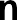 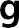 LP-PDF-0714 B-PCF-fr-TDS-4.1.4